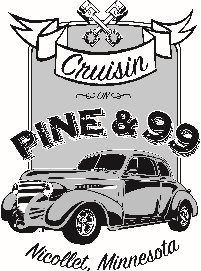 2020 SPONSORSHIP PLANSPlatinum Sponsor - $500 (10 major sponsors – Deadline is Feb. 1, 2020 or first come first serve, you can be a silent platinum sponsor priority given to pervious year sponsors) 2 nights of a reserved table and highlighted parking spot for car and business materials Sponsor plaque Your business announced throughout the night by DJ Your business name and logo on the T-shirt(Please send your logo file in a high resolution JPEG, PDF or TIFF Format for best quality)Your business name, logo on the Chamber website and featured on event face book page.Your business name and logo advertising. One Free Tee Shirt ___XXL, ___XL, ___L, ___MGold Sponsor - $350Sponsor plaqueYour business announced throughout the night by DJ Your business name, logo on the Chamber website and event face book page(Please send your logo file in a high resolution JPEG,  PDF or TIFF Format for best quality)Your business name and logo on poster.One Free Tee Shirt ___XXL, ___XL, ___L, ___MSilver Sponsor-$200Your business name, logo on the Chamber website and event face book page(Please send your logo file in a high resolution JPEG, PDF or TIFF Format for best quality)Your business name and logo on poster.One Free Tee Shirt ___XXL, ___XL, ___L, ___MBUSINESS NAME: _______________________________________________________________CONTACT Name: _________________________________________________________________Phone Number: ________________________Email:________________________________________All sponsorship money is due by March 1st, 2020 to guarantee business information on the advertising materials.Please make checks payable to Nicollet Chamber of Commerce Mail to PO BOX 321 Nicollet MN 56074Any questions email: nicolletcruise@gmail.com